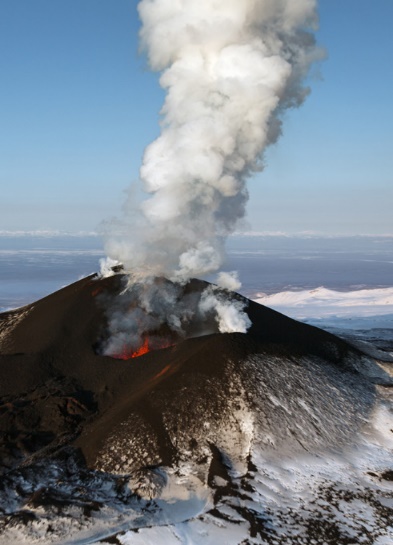 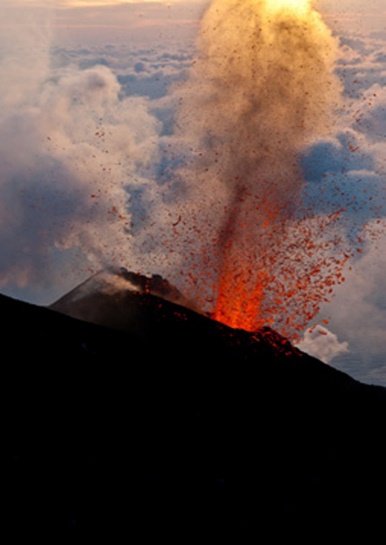 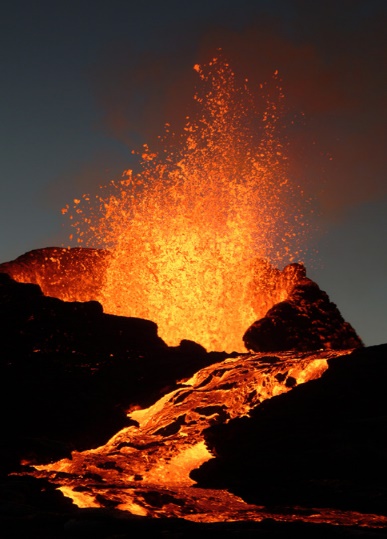 Maths for  Year 4Ordering and Comparing NumbersRoman Numerals to 100Place Value in 3 and 4 digit numbersAddition and subtraction 1, 10, 100, 1000Strategies for addition and subtractionNumber bonds to 100Rehearsing and understanding multiplication tablesDoubling and halvingFractionsFinding fractions of amountsDivision Maths for Year 5 and 6Place Value in 5 and 6 digit numbersRoman Numerals to 1000Column addition of whole numbers and decimalsColumn subtractionPlace Value in 2 and 3 decimal numbersCounting forward and back in 0.1, 0.01, 0.001Adding and rounding decimalsProperties of numbers including prime numbersWritten multiplication methodsMental subtraction methodsMoney and changeProblem solvingWritten division strategiesEnglish for Year  4Punctuation – focus on using commas, speech marks and ending sentences appropriatelySpelling – suffixes – tion &sion, ment, ness, ship, ance & ence, domVerbal descriptionWritten descriptionPhrasing sentences to describe opinionExplanatory writingPoetic writingPlayscriptDrama/performanceEnglish for Year 5 and 6Punctuation - using commas and speech punctuation accurately within their own writing. Ending their sentences appropriately.Spelling – suffixes – tion, sion, ment, ness, ship, ance & ence, domDescriptive writing with appropriate structure and vocabularyVerbal and written debating skillsComplete explanation textDescriptive poetryWriting and performing playscripts